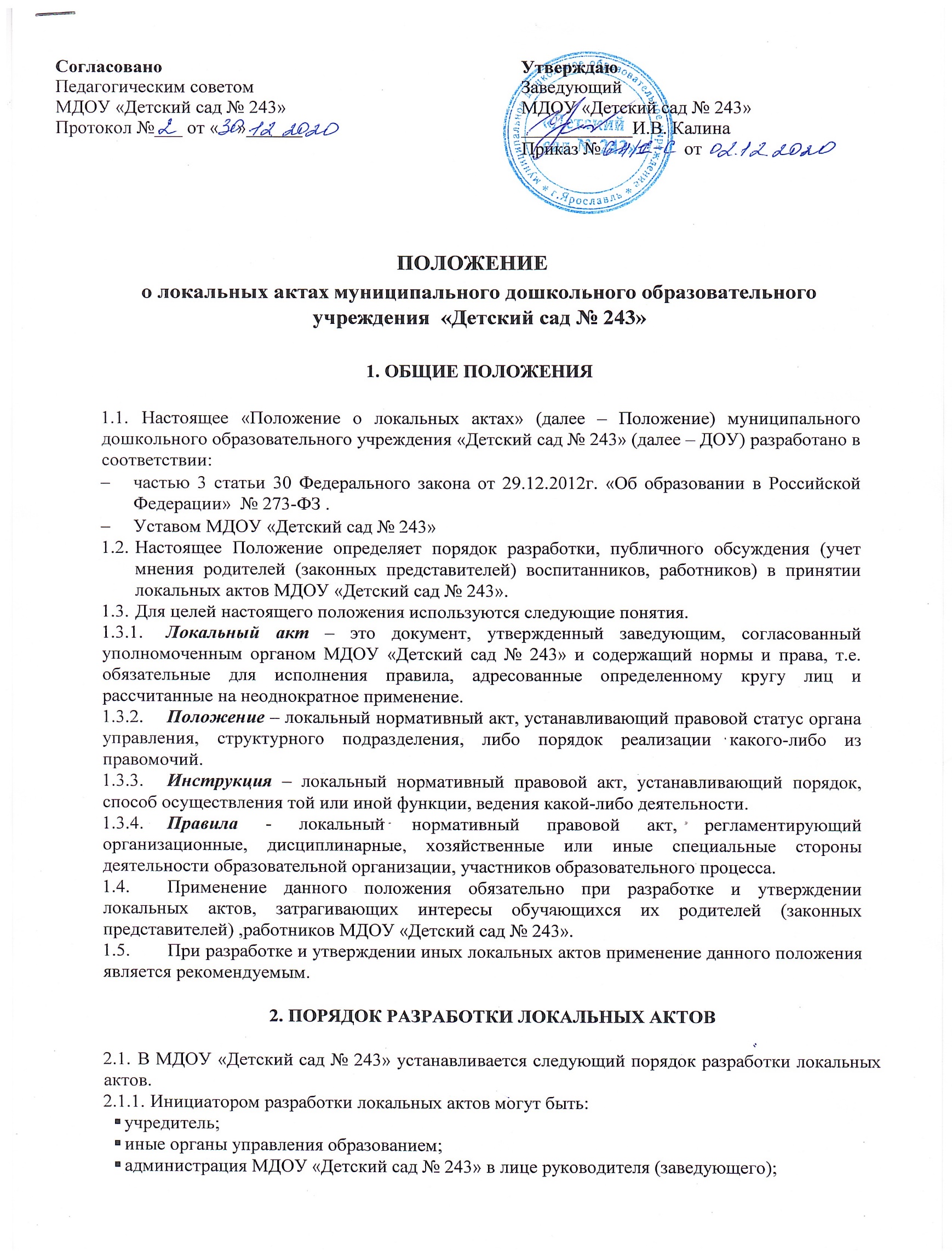 коллегиальные органы МДОУ «Детский сад № 243»; участники образовательных отношений. 2.1.2. Основанием 	для 	подготовки 	локального 	акта 	могут 	являться 	изменения в законодательстве РФ (внесение изменений, издание новых нормативных правовых  актов). Проект локального акта готовится отдельным работником или группой работников по поручению заведующего ДОУ, а так же органом самоуправления МДОУ «Детский сад № 243», который выступил с соответствующей инициативой. Подготовка локального акта включает в себя изучение законодательных и иных нормативных актов, локальных актов МДОУ «Детский сад № 243»  регламентирующих те вопросы, которые предполагается отразить в проекте нового акта, и на этой основе выбор его вида, содержания и представления его в письменной форме. Подготовка наиболее важных локальных актов (проектов решений собраний, педсоветов, органов самоуправления, приказов, положений, правил) должна основываться на результатах анализа основных сторон деятельности образовательного учреждения, тенденций ее развития и сложившейся ситуации. По вопросам приема на работу, переводов, увольнений, предоставления отпусков, поощрений или привлечения сотрудников к дисциплинарной или материальной ответственности издаются приказы в соответствии с Трудовым кодексом Российской Федерации. Проект локального акта подлежит обязательной правовой экспертизе и проверке на литературную 	грамотность, 	которые 	проводятся 	в 	МДОУ 	«Детский 	сад № 	243» самостоятельно, либо с привлечением сторонних организаций и специалистов. Локальный акт, не прошедший правовую экспертизу, не подлежит рассмотрению и принятию. Проект локального акта может быть представлен на обсуждение.  Формы представления проекта для обсуждения могут быть различными, например: размещение проекта локального акта на информационном стенде в месте доступном для всеобщего обозрения, на сайте МДОУ «Детский сад № 243», направление проекта заинтересованным лицам,  проведение соответствующего собрания с коллективнымобсуждением проекта локального акта и др. 	2.9. 	При необходимости локальный акт проходит процедуру согласования. 3. ПОРЯДОК ОБСУЖДЕНИЯ, ПРИНЯТИЯ, УТВЕРЖДЕНИЯ ЛОКАЛЬНОГО АКТА Локальный акт, прошедший правовую и литературную экспертизу, а так же процедуру согласования, подлежит принятию и утверждению, заведующим в соответствии с Уставом МДОУ «Детский сад № 243». Локальные акты МДОУ «Детский сад № 243» могут приниматься заведующим, общим собранием работников образовательного учреждения, педагогическим советом образовательного учреждения либо иным  представительным органом  работников  наделенным полномочиями по принятию локальных актов в соответствии с Уставом ДОУ – по предметам их ведения и компетенции. При принятии локальных актов, затрагивающих права обучающихся, учитывается мнение Управляющего совета. Не подлежат применению локальные акты, ухудшающие положение работников по сравнению с трудовым законодательством, коллективным договором, соглашениями, а также локальные 	акты, 	принятые 	с 	нарушением 	порядка 	учета мнения представительного органа работников. Прошедший процедуру принятия локальный акт утверждается заведующим МДОУ «Детский сад № 243»,  и оформляется приказом. Локальный акт вступает в силу, с момента времени  указанного в нем, либо в случае отсутствия такого указания, с момента утверждения его приказом заведующего. После утверждения локального акта проводится процедура ознакомления с ним участников образовательных отношений, на которых распространяются положения данного локального акта. Ознакомление с локальным актом оформляется в виде подписи ознакомляемых лиц с указанием даты ознакомления, прилагаемым к нему, либо в отдельном журнале. 4. ПОРЯДОК ВНЕСЕНИЯ ИЗМЕНЕНИЙ, ДОПОЛНЕНИЙ И ПРЕКРАЩЕНИЕ ДЕЙСТВИЯ ЛОКАЛЬНОГО АКТА В действующие локальные акты МДОУ «Детский сад № 243» могут быть внесены изменения и дополнения. Порядок внесения изменений и дополнений в локальные акты МДОУ «Детский сад              № 243» определяется  в самих локальных актах. В остальных случаях изменения и дополнения осуществляются в следующем порядке: Изменения и дополнения в локальные акты: положения принятые без согласования с представительным  органом  работников учреждения или представителей участников образовательных отношений,  правила, инструкции, программы, планы, решения, приказы и распоряжения заведующего  МДОУ «Детский сад № 243», вносятся путем издания приказа руководителя ДОУ о внесении изменений или дополнений в локальный нормативный акт. Изменения и дополнения в положения, принятые после согласования с представительным органом работников учреждения и или участников образовательных отношений, вносятся путем издания приказа заведующего МДОУ «Детский сад № 243» о внесении изменений или дополнений в локальный акт, с предварительным получением от него согласия. Изменения и дополнения в локальный акт, вступают в силу с даты, указанной в приказе о внесении изменений или дополнений в локальный нормативный акт, а в случае отсутствия указания в нем даты – с даты, вступления приказа о внесении изменений или дополнений в силу. Изменения и дополнения в предписаниях и требования, протоколы и акты, методические рекомендации, акты о признании локальных актов утративших силу, не вносятся. Действия локального акта отменяется приказом заведующего МДОУ «Детский сад № 243»          4.6. Действие локального акта может быть отменено по следующим причинам: изменения в законодательстве Российской Федерации изменения или противоречие нормативно правовым актам  органов региональной власти в т.ч. учредителя принятие нового локального акта взамен ранее действовавшегоУстав МДОУ «Детский сад № 243» предписание контрольно-надзорных органов. 